 «Мастерим плоскостной геометрический конструктор»Уважаемые родители! Сегодня я хочу рассказать о том, как быстро и просто, без особых затрат можно изготовить увлекательное пособие.Начиная с самого раннего возраста, ребёнок активно познаёт мир, исследуя всё происходящее вокруг. Поэтому развивающие дидактические игры занимают важнейшее место в жизни ребёнка. Они расширяют представление об окружающем мире, обучают ребёнка наблюдать и выделять характерные признаки предметов (величину, форму, цвет) различать их, а так же устанавливать простейшие взаимосвязи. Игры – самоделки вызывают у малышей неподдельный интерес, ими чаще играют. Такие игры станут для вас хорошими помощниками в совместной игровой деятельности со своими детьми в домашних условиях.Я хочу предложить вам изготовить развивающую игру « Геометрический конструктор». Эта игра поможет развить у ваших детей:математические способности;зрительное внимание;зрительную память:глазомер;логическое мышление;ориентировку в пространстве;мелкую моторику рук.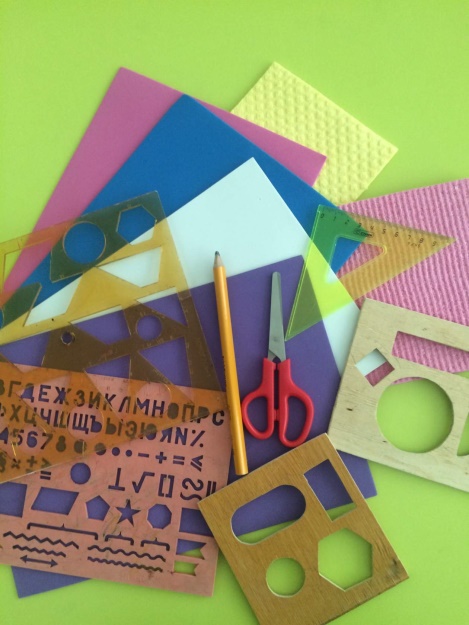   Оборудование: Для изготовления конструктора нам понадобиться: кухонные салфетки (фетр, цветной картон), ножницы, трафарет геометрических фигур, карандаш.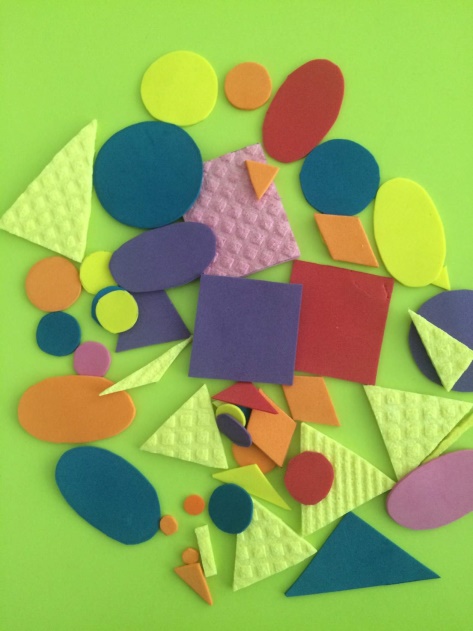 На подручный материал, с помощью трафарета,  наносим изображение геометрических фигур. С помощью ножниц вырезаем геометрические фигуры (дети легко справятся с этим занятием сами). Подбираем для конструктора коробочку и новый  конструктор своими руками готов! Ваш ребенок не только приобретет новую, полезную игрушку. Процесс ее создания также может оказаться для ребенка очень занимательным! Варианты игры: «Чего не стало? » Перед ребенком выкладываются разные по форме (цвету, величине) геометрические фигуры от 5 до 10шт. Ребенку предлагается их назвать (синий круг, большой красный квадрат и т.д.) и запомнить. Ребенок закрывает глаза, взрослый убирает 1 фигуру, ребенок должен отгадать какой фигуры не стало. «Собери бусы из фигур» - по желанию дети выбирают разные геометрические фигуры и раскладывают их в определённой последовательности, собирая тем самым бусы.Можно усложнить задание и самим предложить ритмическую последовательность .Можно превратить наш конструктор в занимательную игру «ТАНГРАМ»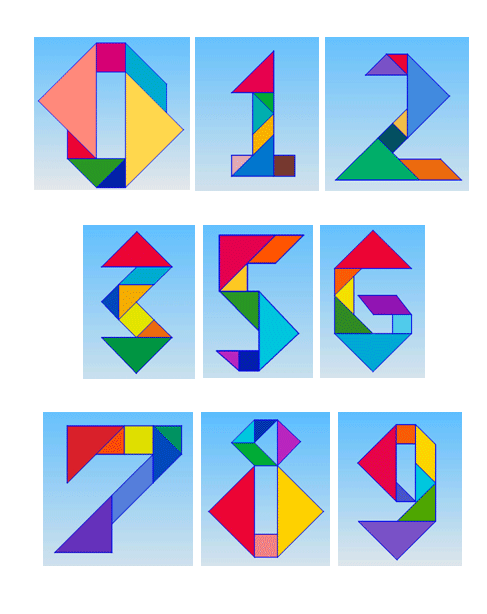 «Выложи цифры»  ребенку  предлагается выложить цифру из любых фигур, которые он выберет.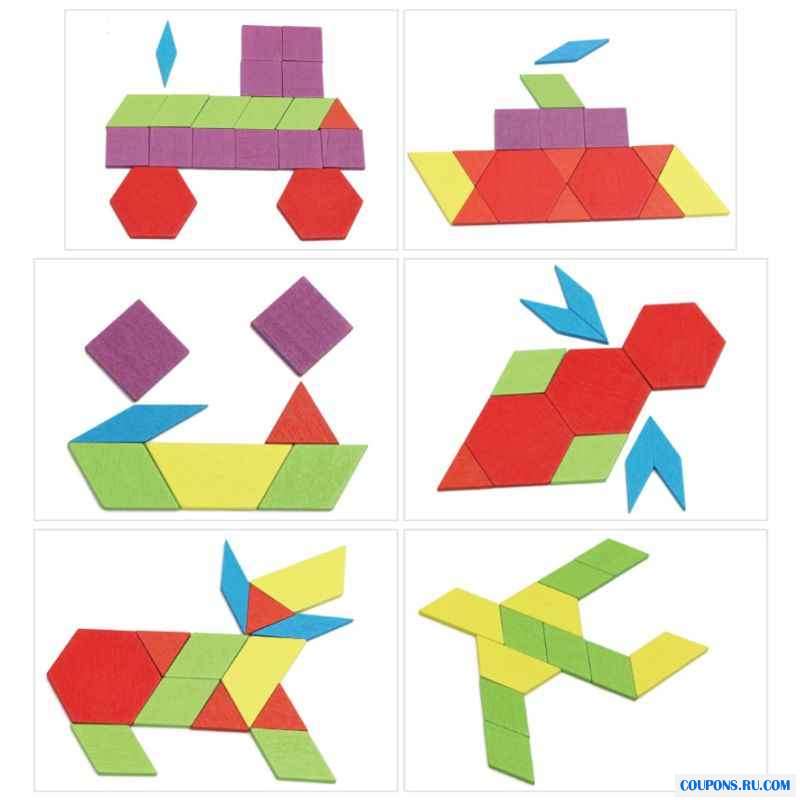 «Составь предмет» - упражнять в составлении силуэта предмета из отдельных частей (геометрических фигур). 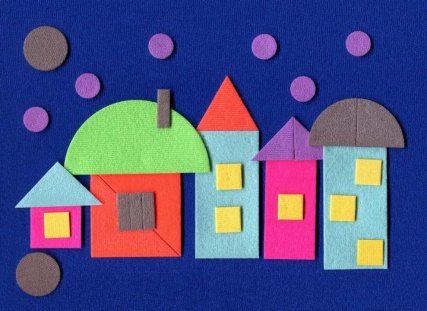  «Выложи картину» - предложите ребенку  выложить картину ( например дом солнышко, машину и т. д.)  (развивает творчество ребенка).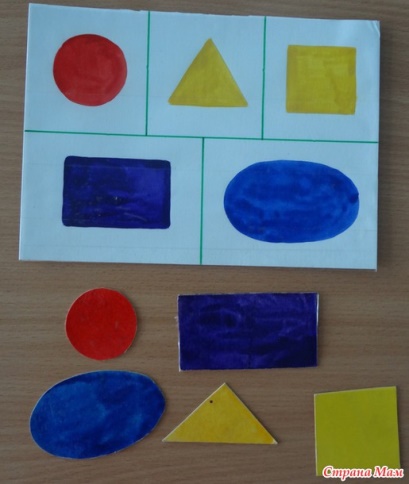  «Геометрическое лото» - учить детей сравнивать форму изображенного предмета с геометрической фигурой, подбирать предметы по геометрическому образцу.(Карточки для лото ребенок может сделать самостоятельно). Играть можно всей семьей. 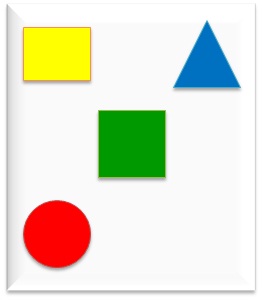 « Геометрический диктант»  - ребенку дается задание на ориентировку на листе бумаги: положи синий треугольник в правом верхнем углу,  красный круг в левом нижнем углу, желтый прямоугольник в верхнем левом углу, зеленый квадрат в центре листа. Какой угол остался свободным? 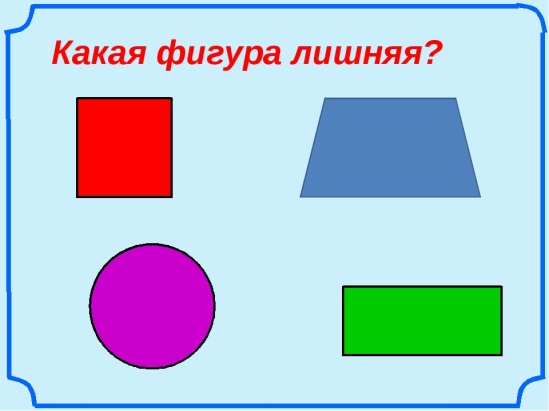  «Какая фигура лишняя» - ребенку предлагается выбрать лишнюю фигуру и объяснить,  почему он так решил.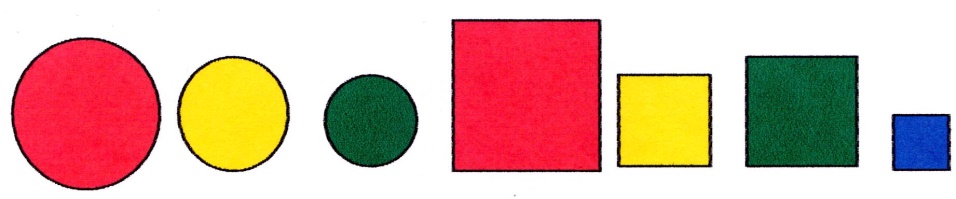 « Разложи фигуры по величине»  (в порядке возрастания, убывания)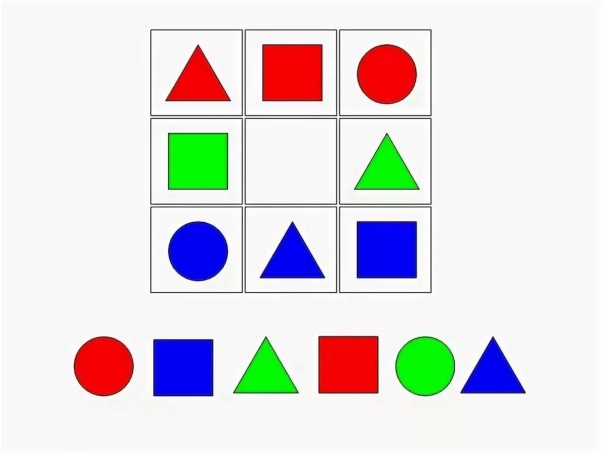 « Какой фигуры не хватает» - ребенок должен найти не достающую фигуру, объяснить свои действия.Спасибо за внимание!!! С уважениемучителя-дефектологи  МДОУ № 112